ESCUELA NUESTRA SEÑORA DEL VALLE 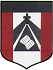 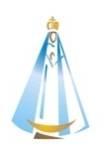 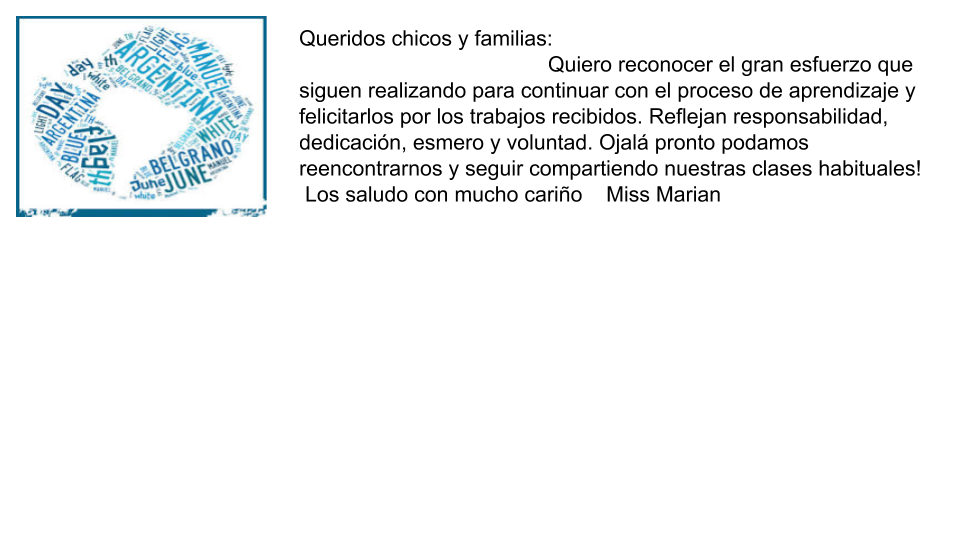 June 16th and 17th                               5th Grade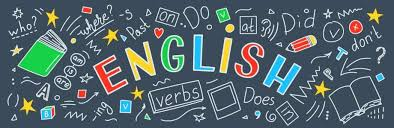 Routine : Watch https://youtu.be/qD1pnquN_DM                           https://youtu.be/JwGnCIsLOpUThe Time : Play !1- http://koalatext.com/public/index.php/unitsv2/734                              2- http://koalatext.com/public/index.php/unitsv2/733Watch https://www.loom.com/share/b0ee40d82bd2459d9fc6aa3dfe535194Possessive case ( ‘s para indicar pertenencia) 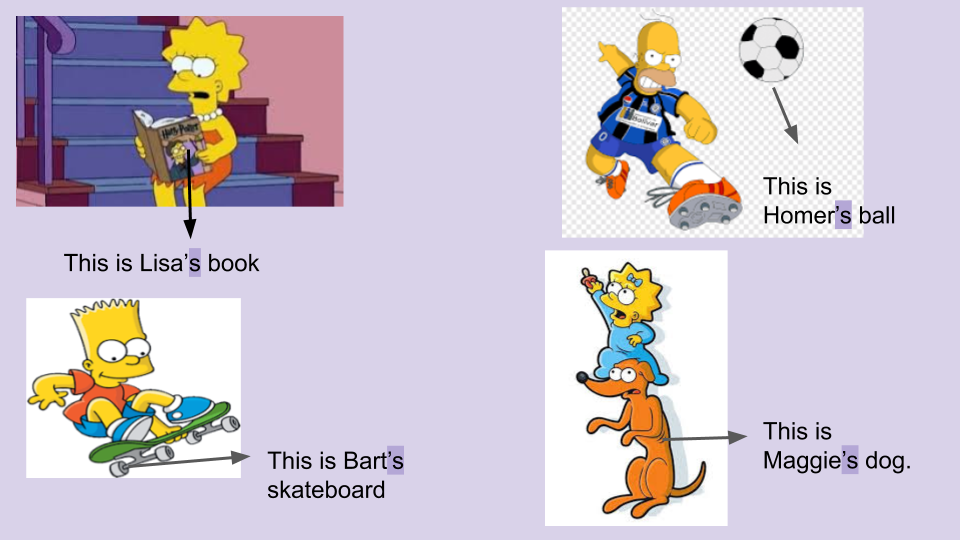 Adverbs of frequency Watch https://youtu.be/WPTu1j6-B30Examples 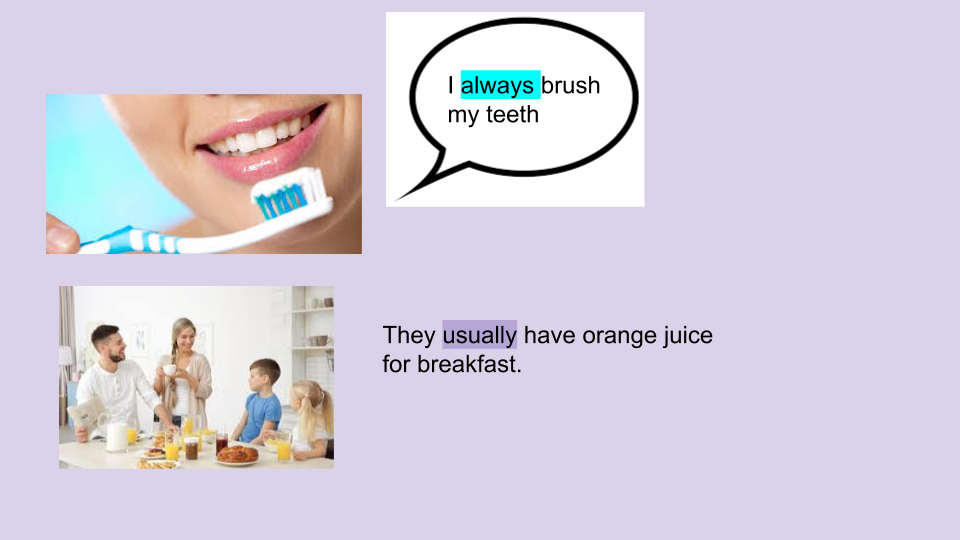 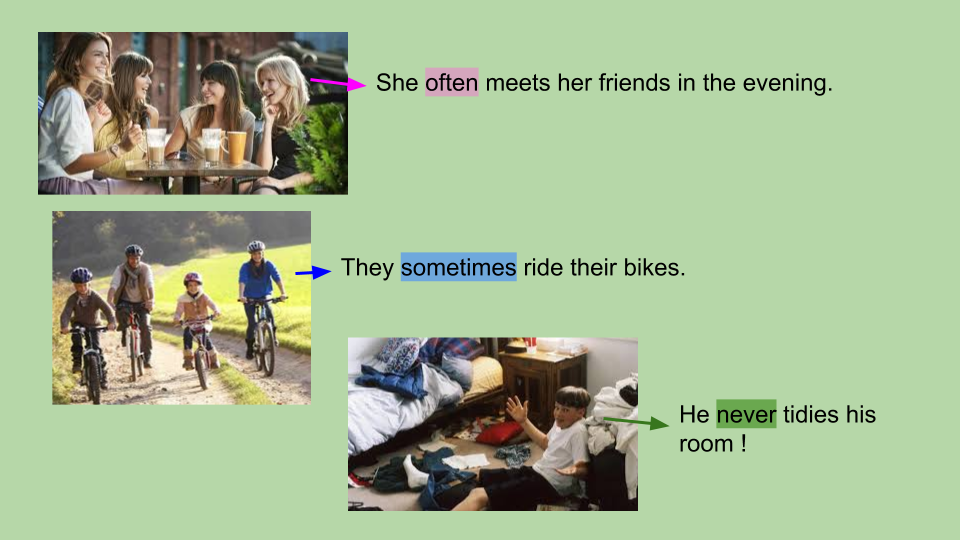 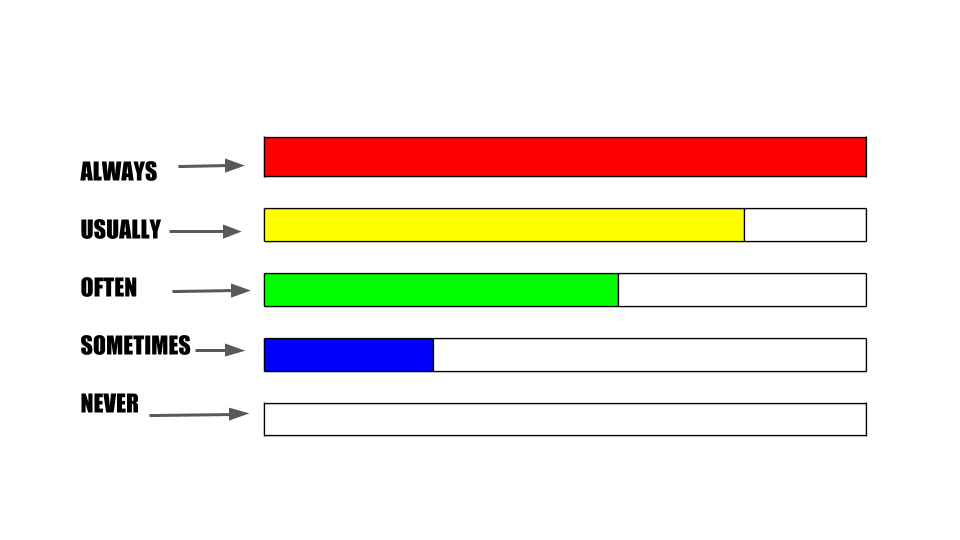 Complete about yourself using always  /  usually  /  often  /  sometimes  / never  ( mirando el gráfico anterior completar sobre vos con qué frecuencia haces estas actividades ) I ________________ make my bed. I ________________ brush my teeth.I ________________ watch TV.I ________________ chat online with my friends.I _______________ tidy my room.I _______________ do my homework.I _______________ play video games.I _______________ listen to music.I _______________ make Tik Tok videos.Watch https://docs.google.com/presentation/d/1Wvc1WSbAiaNKMTnsUmIbSq_37bOPEzPZIWnJcC8F3dI/edit?usp=sharing Pupil's book page 16 / Activity book page 14Now check your answers https://docs.google.com/presentation/d/1SNu-tEEFTk7BhTDSYlzzqOTl-PIsib7_sNIYngPlNwQ/edit?usp=sharing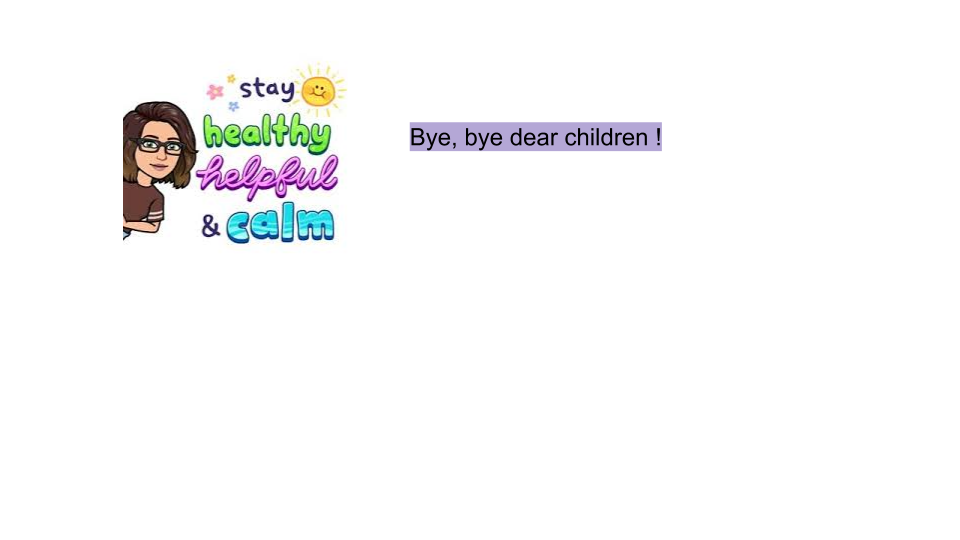 